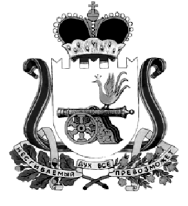 АДМИНИСТРАЦИЯ МУНИЦИПАЛЬНОГО ОБРАЗОВАНИЯ«ЕЛЬНИНСКИЙ  РАЙОН» СМОЛЕНСКОЙ ОБЛАСТИ П О С Т А Н О В Л Е Н И Еот  __________2022  № _____В целях реализации Федерального закона от 31.07.2020 № 248-ФЗ «О государственном контроле (надзоре) и муниципальном контроле в Российской Федерации», в соответствии с Постановлением Правительства Российской Федерации от 27 октября 2021г. № 1844 «Об утверждении требований к разработке, содержанию, общественному обсуждению проектов форм проверочных листов, утверждению, применению, актуализации форм проверочных листов, а также случаев обязательного применения проверочных листов» Администрация муниципального образования «Ельнинский район» Смоленской областип о с т а н о в л я е т:1. Утвердить прилагаемую форму проверочного листа при осуществлении муниципального контроля в сфере благоустройства на территории Ельнинского городского поселения Ельнинского района Смоленской области. 2.  Контроль за исполнением настоящего постановления возложить на заместителя Главы муниципального образования «Ельнинский район» Смоленской области Д.В. Михалутина.3. Настоящее постановление вступает в силу с 01.03.2022 года.Приложениек постановлению Администрации муниципального образования «Ельнинский район» Смоленской областиот______ №_________      (форма)АДМИНИСТРАЦИЯ МУНИЦИПАЛЬНОГООБРАЗОВАНИЯ «ЕЛЬНИНСКИЙ РАЙОН» СМОЛЕНСКОЙ ОБЛАСТИ_____________________________________________________________________________________________________________________________________________________________(216330, Смоленская область, г.Ельня, ул. Советская, д. 23, тел.: 8 (48146) 4-18-44)П Р О В Е Р О Ч Н Ы Й   Л И С Т(список контрольных вопросов, ответы на которые свидетельствуют о соблюдении илинесоблюдении контролируемым лицом обязательных требований)                                              Дата заполнения проверочного листа «__» ________ 20__ г.1.	Наименование вида контроля, включенного в единый реестр видов муниципального контроля: в сфере благоустройства.2.	Наименование контрольного органа: Администрация муниципального образования «Ельнинский район» Смоленской области.3.	Реквизиты нормативного правового акта об утверждении формы проверочного листа: Постановление Администрации муниципального образования «Ельнинский район» Смоленской области от «___» _________20___г  №  _____.4.	Вид контрольного мероприятия: _______________________________________________.5.	Объект муниципального контроля, в отношении которого проводится контрольное мероприятие: ________________________________________________________________________________________.6.	Наименование юридического лица, фамилия, имя, отчество (при наличии) гражданина или индивидуального предпринимателя: _______________________________________________________________________________________________________________________________________.7.	Идентификационный номер налогоплательщика (для юридического лица или индивидуаль¬ного или индивидуального предпринимателя): __________________________________.8.	Основной государственный регистрационный номер (для юридического лица или индивиду¬ального предпринимателя):_____________________________________________________.9.	Адрес регистрации гражданина или индивидуального предпринимателя, адрес юридического лица (его филиалов, представительств, обособленных структурных подразделений), являю¬щихся контролируемыми лицами:____________________________________________________________________________________________________________________________________.10.	Место (места) проведения контрольного мероприятия:_______________________________________________________________________________________________________________.11.	Реквизиты решения контрольного органа о проведении контрольного мероприятия органа:____________________________________________________________________________.12.	Учетный номер контрольного мероприятия: _____________________________________.13.	Должность, фамилия и инициалы должностного лица, проводящего контрольное мероприятие и заполняющего проверочный лист (далее -  муниципальный инспектор):______________________________________________________________________________________________.14. Список контрольных вопросов, отражающих содержание обязательных требований, ответы на которые свидетельствуют о соблюдении или несоблюдении контролируемым лицом обязательных требований:Муниципальный инспектор                                   _____________               _____________________________                                                                                                                                                          (подпись)                                                    (фамилия, имя, отчество)Об утверждении формы проверочного листа, используемого при осуществлении муниципального контроля в сфере благоустройства на территории Ельнинского городского поселения Ельнинского района Смоленской областиГлава муниципального образования «Ельнинский район» Смоленской области                           Н.Д. МищенковQR-код____N п/пВопрос, отражающий содержание обязательных требований Вывод о выполнении установленных требованийВывод о выполнении установленных требованийВывод о выполнении установленных требованийВывод о выполнении установленных требованийВывод о выполнении установленных требованийВывод о выполнении установленных требованийВывод о выполнении установленных требованийВывод о выполнении установленных требованийВывод о выполнении установленных требованийВывод о выполнении установленных требованийРеквизиты нормативных правовых актов, с указанием их структурных единиц, которыми установлены обязательные требования, требования, установленные муниципальными правовыми актамиN п/пВопрос, отражающий содержание обязательных требований данетнетнетнетнетнетнетНеприменимо  Примечание  (заполняется в случае заполнения графы "Неприменимо")Реквизиты нормативных правовых актов, с указанием их структурных единиц, которыми установлены обязательные требования, требования, установленные муниципальными правовыми актами  1.Обеспечивается ли доступ маломобильных групп населения к зданиям, строениям, сооружениям, а также земельным участками? Правила благоустройства2.Соблюдается ли порядок производства земляных и дорожных работ, благоустройства территорий?Правила благоустройства3.Соблюдается ли порядок содержания зеленых насаждений?Правила благоустройства  4.Соблюдаются ли Правила уборки и содержания территории сельского поселения, в том числе:  Правила благоустройства4.1.Производится ли уборка территории в зимний период? Привила благоустройства   4.2.обрабатываются  ли наиболее опасные участки (подъемы, спуски, мосты, перекрестки, подходы к остановкам общественного транспорта) противогололедными материалами?Привила благоустройства  4.3.Производится систематическая  очистка крыш от снега и удаление наростов на карнизах и водосточных трубах?Привила благоустройства  4.4Производится уборка и содержание дворовых территорий?Привила благоустройства4.5.Размещены ли площадки под мусоросборники и контейнеры для бытового мусора и пище отходов?Привила благоустройства5. Организуется работа по содержанию прилегающих территорий ?Привила благоустройства6.Осуществляется ли работа по благоустройству прилегающих территорий?Привила благоустройства7.Соблюдаются ли требования стационарной уличной и передвижной мелкорозничной торговли?Привила благоустройства8.Соблюдается ли Порядок размещения вывесок, рекламных щитов, витрин и их содержание?Привила благоустройства9.Соблюдаются ли требования строительства, установки содержания малых архитектурных форм?Привила благоустройства10. Соблюдаются ли Правила ремонта и содержания жилых, культурно-бытовых, общественных зданий и сооружений?Привила благоустройства11.Соблюдаются ли формы и механизмы общественного участия в принятии решений и реализации проектов комплексного благоустройства?Привила благоустройства12.Выполняются ли условия выгула домашних животных в определенных местах, разрешенных решением органа местного самоуправления для выгула животныхПривила благоустройства